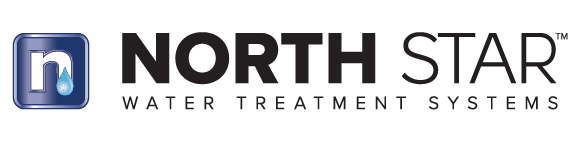 Bulletin No.: Date: Subject:06202022	June 20, 2022	Product Obsolescence - 7337018NSAS 2500 – 10” Standard Scale Management System 	In an effort to simplify our product line offering effective immediately we have made obsolete the NSAS 2500 10” Standard Scale Management System part number 7337018.  The replacement filters p/n 7337131 are available in limited quantities.  The NSAS 4500 10” and NSAS 6500 Large Scale Management Systems are still available for those customers seeking a salt-free scale management solution for their home. 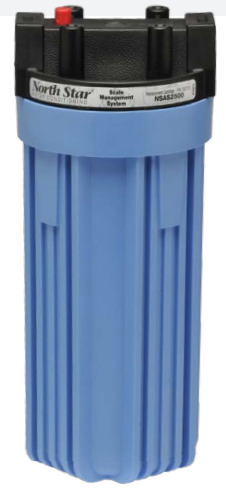 